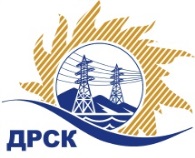 Акционерное Общество«Дальневосточная распределительная сетевая  компания»ПРОТОКОЛ № 205/УТПиР-Рзаседания Закупочной комиссии по запросу предложений в электронной форме на право заключения договора на «Реконструкция ПС-35 кВ Промышленная с разработкой ПСД» закупка 162СПОСОБ И ПРЕДМЕТ ЗАКУПКИ: запрос предложений в электронной форме на право заключения договора на «Реконструкция ПС-35 кВ Промышленная с разработкой ПСД» закупка 162КОЛИЧЕСТВО ПОДАННЫХ ЗАЯВОК НА УЧАСТИЕ В ЗАКУПКЕ: 2 (две) заявок.КОЛИЧЕСТВО ОТКЛОНЕННЫХ ЗАЯВОК: 0 (ноль) заявок.ВОПРОСЫ, ВЫНОСИМЫЕ НА РАССМОТРЕНИЕ ЗАКУПОЧНОЙ КОМИССИИ: О рассмотрении результатов оценки заявок.О признании заявок соответствующими условиям Документации о закупке.О проведении переторжкиРЕШИЛИ:ВОПРОС № 1 « О рассмотрении результатов оценки заявок»Признать объем полученной информации достаточным для принятия решения.Принять к рассмотрению заявки следующих участников:ВОПРОС № 2 «О признании заявок соответствующими условиям Документации о закупке»Признать заявки соответствующими условиям Документации о закупке и принять их к дальнейшему рассмотрению:ВОПРОС № 3  «О проведении переторжки»Провести переторжку;Предметом переторжки является цена заявки. Допустить к участию в переторжке заявки следующих Участников: Определить форму переторжки: очная;Шаг переторжки: 0,5% - 1,0 % от начальной (максимальной) цены договора без учета НДС;Назначить переторжку на 26.02.2019 г. в  14 :00 час. (амурского времени);Место проведения переторжки: Единая электронная торговая площадка (АО «ЕЭТП»), по адресу в сети «Интернет»: https://rushydro.roseltorg.ru;Файлы с новой ценой (условиями заявки), подлежащие корректировке в соответствии с окончательными предложениями Участника, заявленными в ходе проведения переторжки, должны быть предоставлены посредством функционала ЭТП в течение 1 (одного) рабочего дня с момента завершения процедуры переторжки на ЭТП путем изменения (дополнения) состава заявки Участника;Исп. Ирдуганова И.Н.Тел. 397-147г. Благовещенск«21»  02__  2019 г.Порядковый номер заявкиДата и время регистрации заявкиНаименование Участника, его адрес, ИНН и/или идентификационный номерЦена заявки, руб. без НДС129.01.2019 10:28ООО  «ЭК "Светотехника» (ИНН/КПП 2801193968/280101001 ОГРН 1142801002167)3 000 000,00230.01.2019 21:39ООО Производственно-коммерческая компания «Электросервис» (ИНН/КПП 6323033935/632101001 
ОГРН 1036301054877)3 000 000,00Порядковый номер заявкиДата и время регистрации заявкиНаименование Участника, его адрес, ИНН и/или идентификационный номерЦена заявки, руб. без НДС129.01.2019 10:28ООО  «ЭК "Светотехника» (ИНН/КПП 2801193968/280101001 ОГРН 1142801002167)3 000 000,00230.01.2019 21:39ООО Производственно-коммерческая компания «Электросервис» (ИНН/КПП 6323033935/632101001 
ОГРН 1036301054877)3 000 000,00№Наименование Участника закупкиНаличие «желательных условий» в Протоколе разногласий по проекту Договора1ООО  «ЭК "Светотехника» (ИНН/КПП 2801193968/280101001 ОГРН 1142801002167)нет разногласий2ООО Производственно-коммерческая компания «Электросервис» (ИНН/КПП 6323033935/632101001 
ОГРН 1036301054877)нет разногласий№ п/пНаименование Участника Цена заявки на участие в закупке, руб. без НДСВозможность применения приоритета в соответствии с 925-ПП ООО  «ЭК "Светотехника» (ИНН/КПП 2801193968/280101001 ОГРН 1142801002167)3 000 000,00нетООО Производственно-коммерческая компания «Электросервис» (ИНН/КПП 6323033935/632101001 
ОГРН 1036301054877)3 000 000,00нетСекретарь Закупочной комиссии  ____________________М.Г. Елисеева